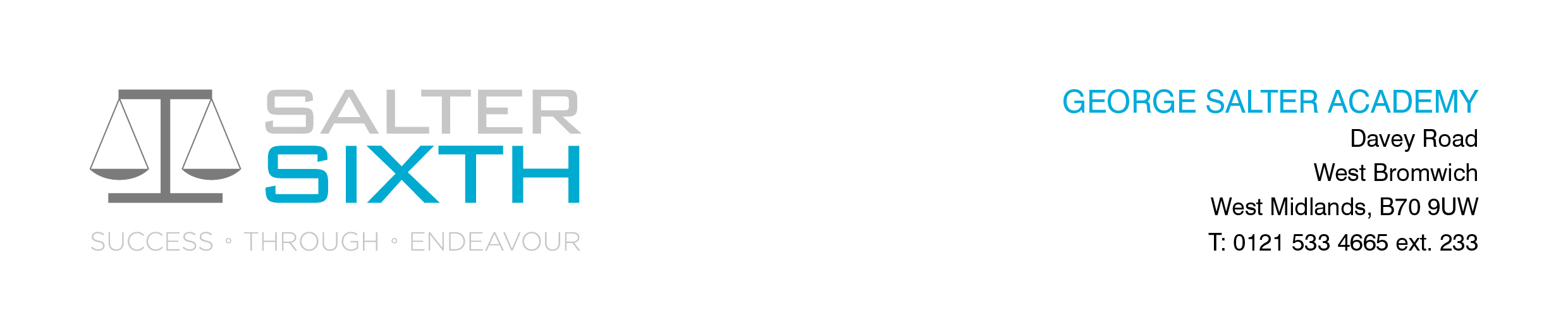 Year 11-12 Transition Pack:BTEC Level 3: National Extended Certificate in SportPE/Sport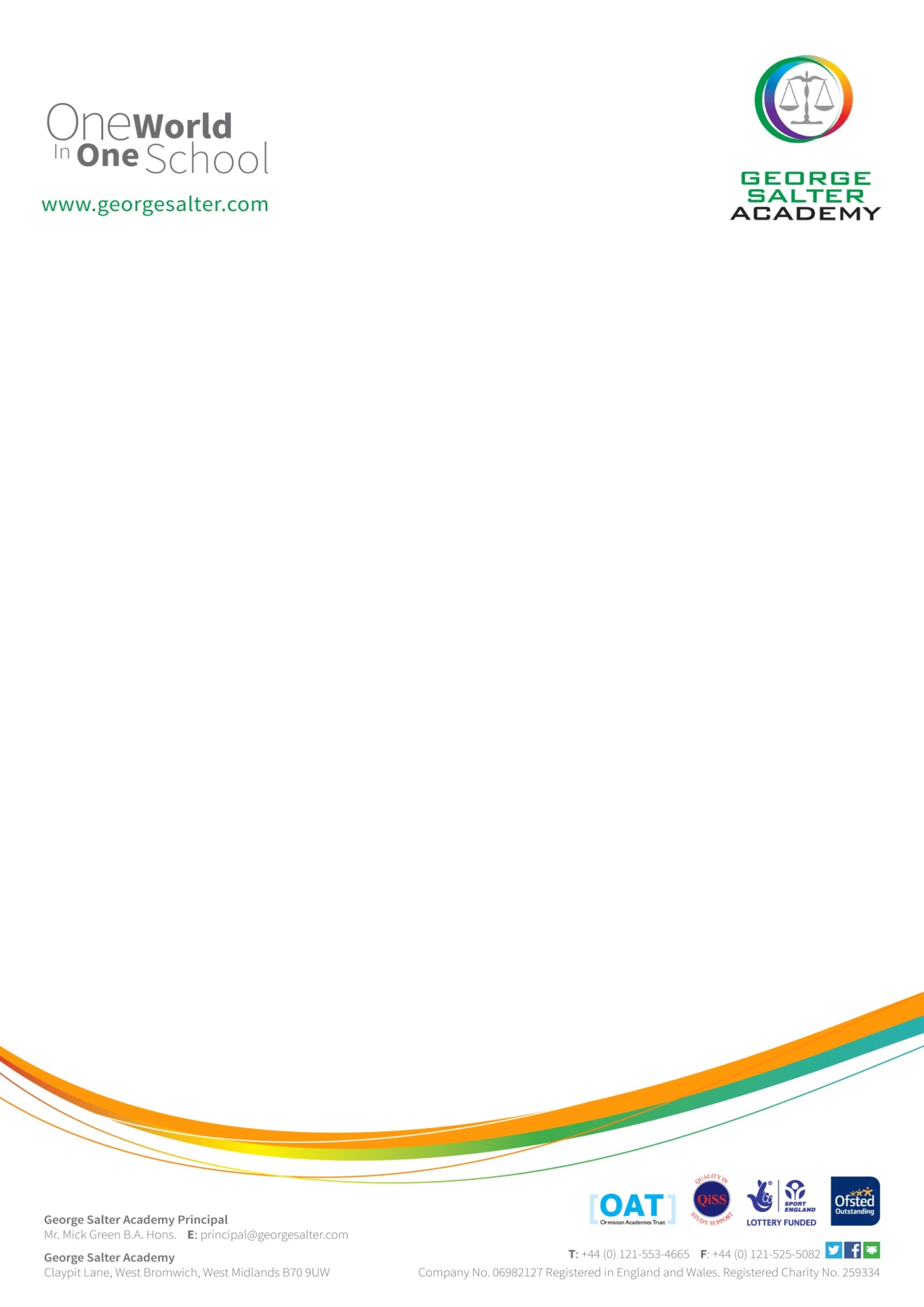 IntroductionThe BTEC Level 3 Extended Certificate in Sport is the equivalent to a single A-Level. During this course you will complete 4 units, 2 of which are internally assessed and 2 externally.Year 12Unit 1: Anatomy and Physiology - external exam (Sit in May 2021)Unit 7: Practical Sports Performance – internally assessed by practical video footage and courseworkYear 13Unit 2: Fitness Training and Programming for health sport and well-being – external exam (Jan 2022)Unit 3: Professional Development in the Sports Industry – internally assessed by practical video footage and courseworkThis course is a perfect stepping stone if you are interested at working in the sports industry whether that be going to University or hoping to work in the sport and leisure sector. By completing this course you will get a wide range of content across all 4 units which will give you the breadth and depth needed to be successful in a number of careers such as PE Teaching, coaching, physiotherapy and many more.For more information please contact the Head of PE Mrs A. Hill (a.hill@georgesalter.com)Course Overview Articles to ReadNational Governing Bodies for team and individual sports for example:Football – The FAhttp://www.thefa.comNetball – England Netballhttps://www.englandnetball.co.uk Basketball – Basketball Englandhttps://www.basketballengland.co.uk Badminton – Badminton Englandhttps://www.badmintonengland.co.uk Every sport has their own National Governing Body which can be found through Google.Summer Activity- Due in your first lesson in SeptemberCreate a poster of the muscles on the body and learn them (this includes where they are and the spelling)Create a poster of the bones in the body and learn them (this includes where they are and the spelling)For a team sport of your choice (Football, Netball, Basketball, Hockey, Handball etc.) make a  powerpoint with 8-10 rules (using the websites above). You must describe the rule in detail and explain what happens when the rule is brokenFor an individual sport of your choice (Badminton, Athletics, Trampolining) make a powerpoint with 8-10 rules (using the websites above). You must describe the rule in detail and explain what happens when the rule is brokenYOU MUST PICK A TEAM AND INDIVIDUAL SPORT THAT YOU CAN BE ASSESSED IN. DON’T PICK SOMETHING YOU HAVE NEVER PLAYED OR ARE NOT CONFIDENT IN.UnitHow and when is this assessed?What content is it this unit?Unit 1: Anatomy and PhysiologyYear 12 external exam (May 2021)Section A: Skeletal SystemSection B: Muscular SystemSection C: Respiratory SystemSection D: Cardiovascular SystemSection E: Energy SystemsSection F: Interrelationships Unit 7: Practical Sports PerformanceYear 12 Sept – June Internally assessedA: Examine National Governing Body rules/laws and regulations for selected sports competitionsB: Examine the skills, techniques and tactics required to perform in selected sportsC: Develop skills, techniques and tactics for sporting activity in order to meet sport aimsD: Reflect on own practical performance usingselected assessment methodsUnit 2: Fitness Training and Programming for health sport and well-beingYear 13 external exam (Jan 2022)Section A: Examine lifestyle factors and their effect on health and well-beingSection B: Understand the screening processes for training programmingSection C: Understand programme-related nutritional needsSection D: Examine training methods for different components of fitnessSection C: Understand training programme designUnit 3: Professional Development in the Sports IndustryYear 13 Sept – JuneInternally assessedA: Understand the career and job opportunities in the sports industryB: Explore own skills using a skills audit to inform a career development action planC: Undertake a recruitment activity to demonstrate the processes that can lead to a successful job offer in a selected career pathway D: Reflect on the recruitment and selection process and your individual performance